    KTÜOF TEKNOLOJİ FAKÜLTESİENERJİ SİSTEMLERİ MÜHENDİSLİĞİ BÖLÜMÜISI POMPASI DENEY FÖYÜ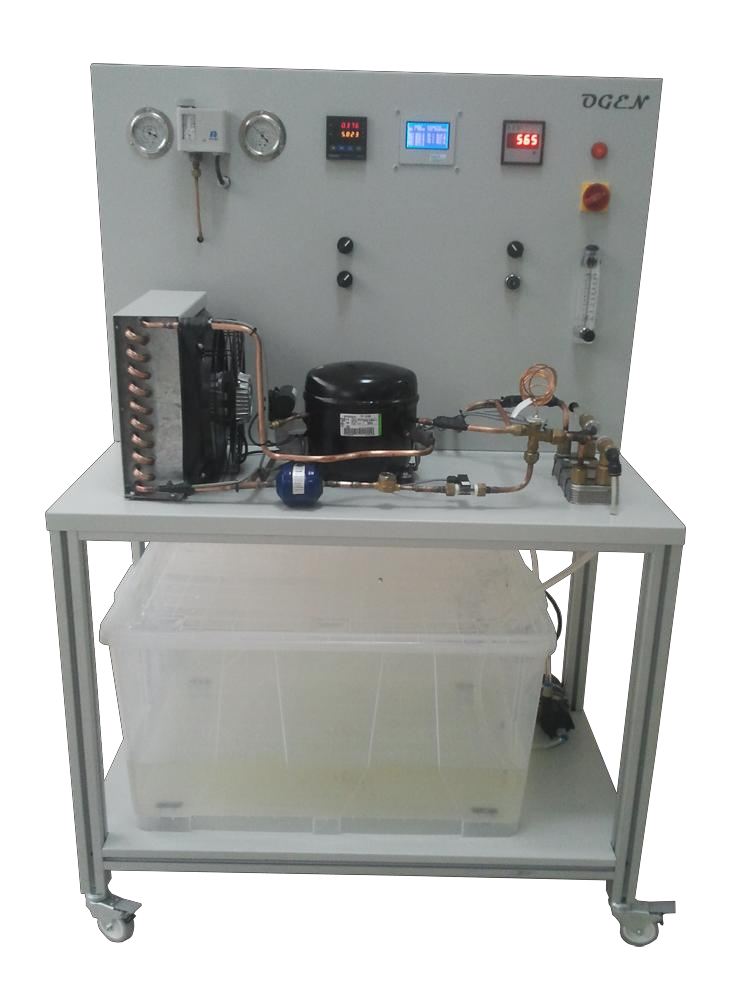 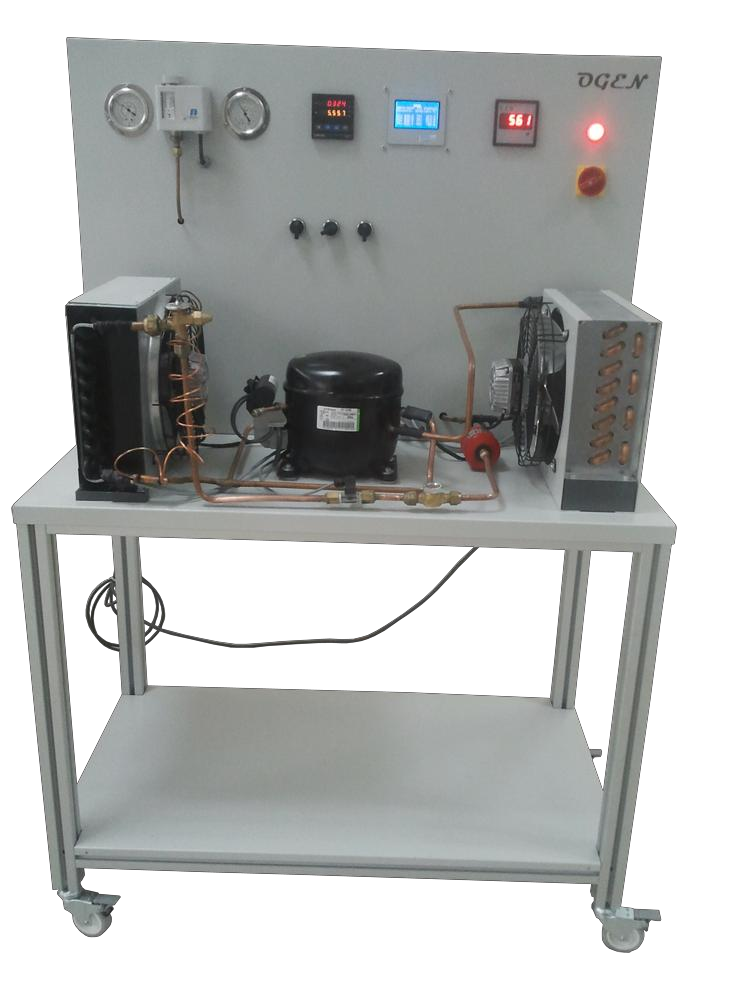 HAZIRLAYAN: Yrd. Doç. Dr. Coşkun BAYRAMTRABZON, 20171. DENEYİN AMACIIsı pompasında kullanılan elemanların tanıtılması, etkinlik(performans) katsayısının belirlenmesi, farklı kaynak ve sıcaklıkları kullanarak ısı pompası etkinlik(performans) katsayısının belirlenmesi, ideal ve pratik çevrimlerin p-h diyagramı üzerinde karşılaştırılması ve yoğuşturucu-kompresör için enerji dengelerinin tespit edilmesi.2. GENEL BİLGİLERDüşük sıcaklıkta bir ortamdan yüksek sıcaklıkta bir ortama ısıl enerji aktaran makinelere ısı pompası (IM) denir. Isı pompasının amacı bir ortamı sıcak tutmaktır. Bu işlevi yerine yerine getirmek için düşük sıcaklıktaki bir ısıl enerji deposundan alınan ısı, ısıtılmak istenen ortama verilir(şekil 1 ). Düşük sıcaklıktaki ısıl enerji deposu genellikle soğuk çevre havası, kuyu suyu veya toprak, ısıtılmak istenen ortam ise bir evin içidir. Isı pompası; toprak, su veya hava kaynaklı olmak üzere ısıtma, soğutma ve kurutma gibi birçok uygulamada kullanılmaktadır. İlk yatırım maliyetlerinin yüksek olmasına rağmen işletme maliyetlerinin uygunluğu nedeniyle özellikle su ve toprak kaynaklı ısı pompaları yüksek ısıtma ve soğutma yüklerine ihtiyaç duyan iş merkezlerinin ve yerleşkelerin iklimlendirilmesinde kullanılmaktadır. Isı pompası temelde tersine çalışan bir soğutma çevrimidir.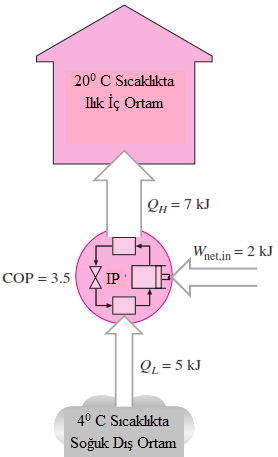 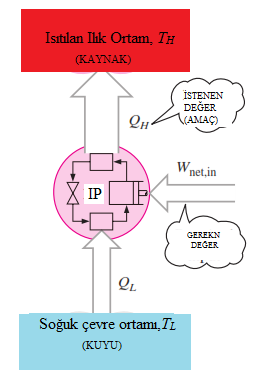 Şekil 1. Isı Pompasının amacıŞekil 2. Bir ısı pompasının ana elemanları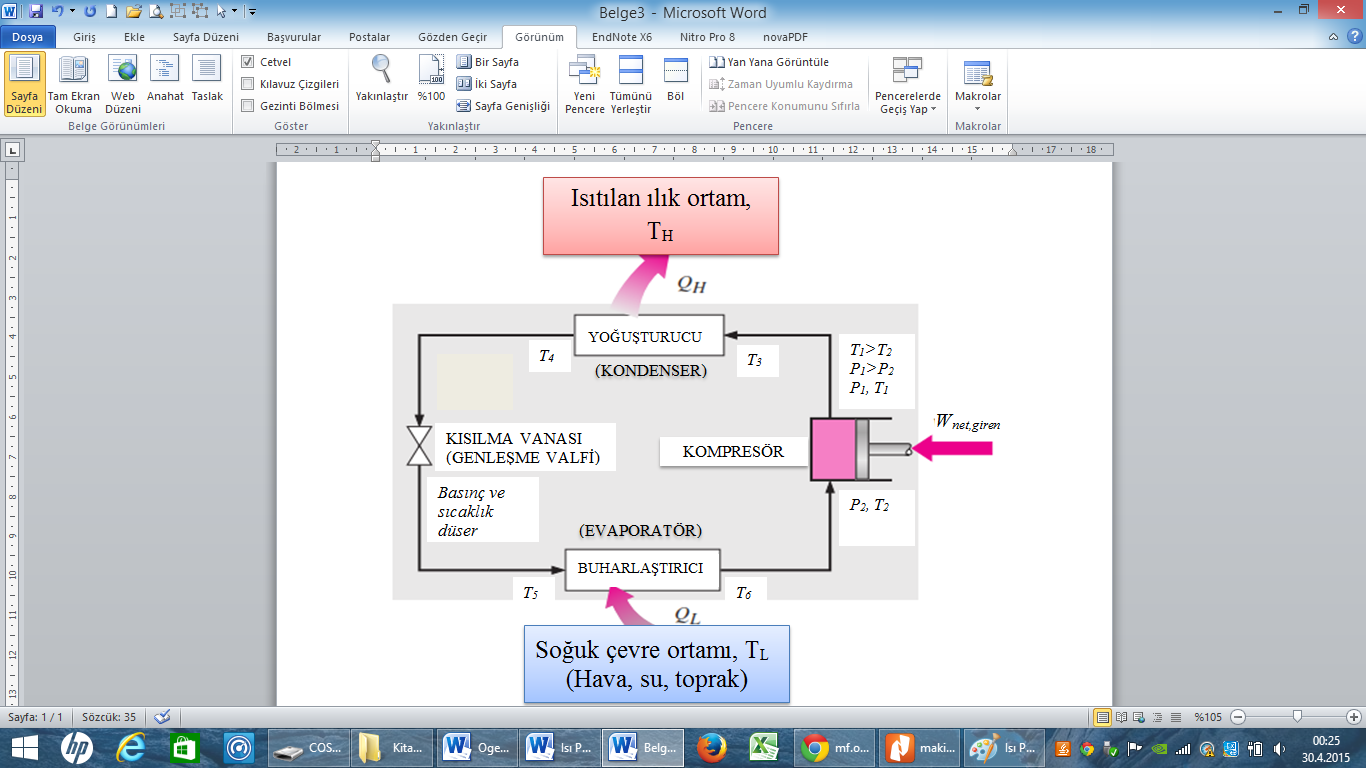 Ters Carnot çevrimi belirli sıcaklıklardaki iki ısıl enerji deposu arasında çalışan en etkin soğutma çevrimidir. Bu nedenle soğutma makineleri ve ısı pompaları için ideal çevrim olarak Carnot çevriminin incelenmesi gerekir. Uygulanabilir olması durumunda Carnot çevriminin ideal çevrim olarak seçilmesi gerekir, fakat aşağıda belirtilen nedenlerle Carnot çevriminin uygulamaya aktarılması olanaksızdır.Isı geçişinin olduğu iki izotermal(sabit sıcaklıkta) hal değişimi uygulamada gerçekleşebilir. Çünkü doyma bölgesinde basıncın sabit kalması, sıcaklığında doyma sıcaklığında sabit kalmasını sağlar. Bu bakımdan şekil 3’deki T-s diyagramında 1-2 ve 3-4 hal değişimleri buharlaştırıcı ve yoğuşturuculardaki gerçek duruma yakındır. Fakat 2-3 ve 1-4 hal değişimlerinin uygulamada gerçekleşmesi zordur. Çünkü 2-3 hal değişimi bir sıvı buhar karışımının sıkıştırılmasını, başka bir deyişle iki fazlı akışkanla çalışan bir kompresörü gerektirir. 4-1 hal değişimi ise sıvı oranı yüksek bir karışımın genişlemesidir. Bu sorunların, Carnot çevrimini doyma bölgesinin dışında gerçekleştirerek çözüleceği düşünülebilir, fakat bu kez ısı geçişi işlemlerinde sabit sıcaklık koşulunu yerine getirilmesi zorluk çıkaracaktır.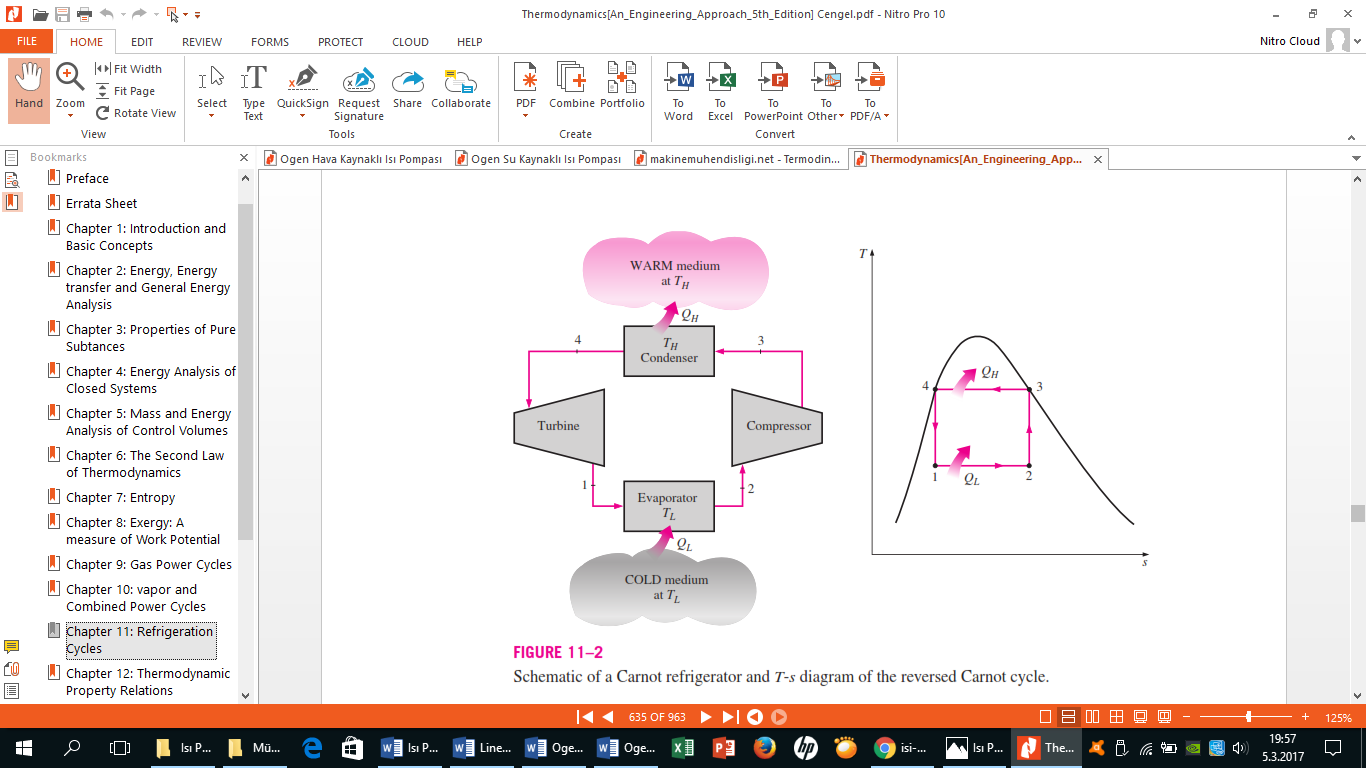 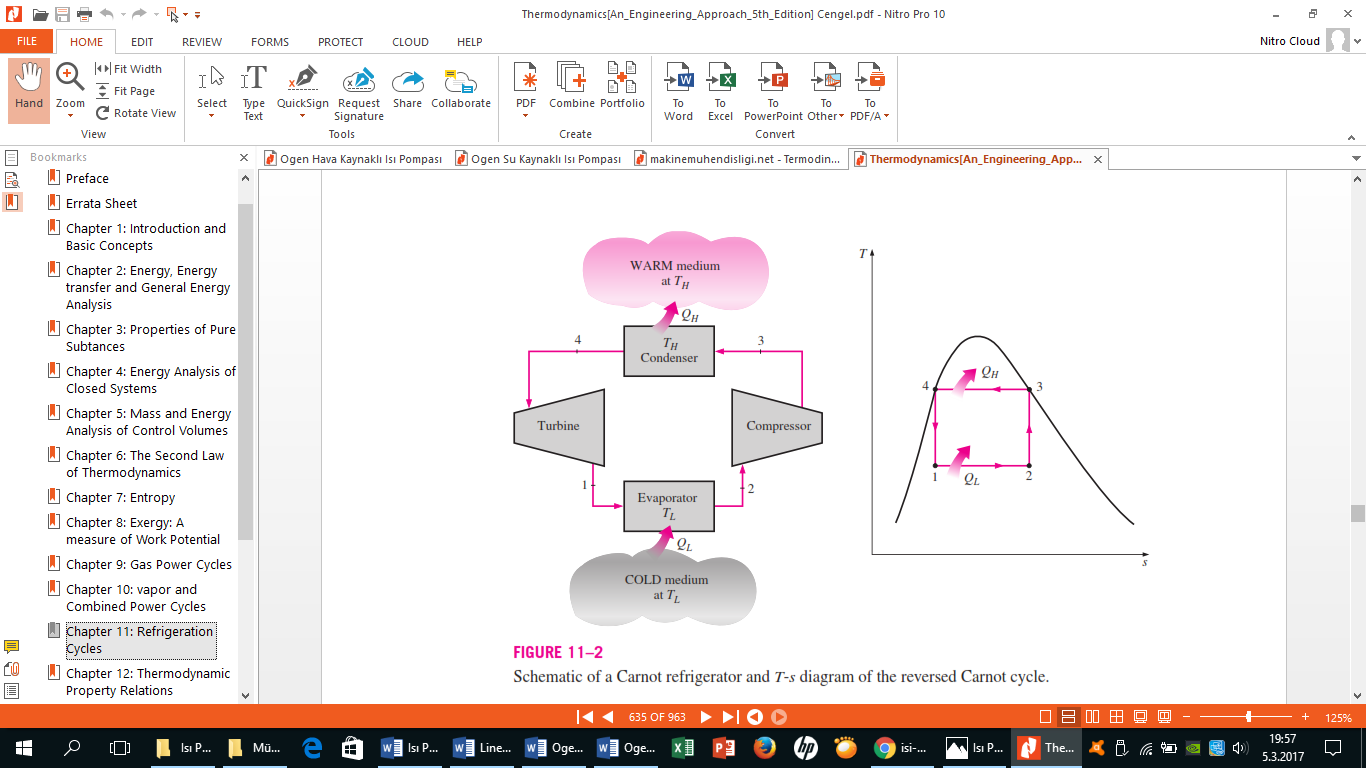 Şekil 3.Carnot soğutma makinesi ve Ters Carnot Çevriminin T-s diyagramıTers Carnot çevriminin uygulamasındaki güçlükler, sıvı-buharı karışımını sıkıştırmadan önce tümüyle buharlaştırarak ve 4-1 hal değişimindeki genişlemeyi bir kısılma işlemiyle gerçekleştirerek aşılabilir. Kısılma işlemi, sıvıyı bir kısılma vanasından veya kılcal borulardan geçirerek yapılabilir. Bu şekilde elde edilen çevrim, İDEAL BUHAR SIKIŞTIRMALI SOĞUTMA ÇEVRİMİ diye bilinir. Bu çevrimin genel çizimi ve T-s diyagramı şekil 4’de verilmiştir. Buhar sıkıştırmalı çevrim soğutma makinelerinde, iklimlendirme sistemlerinde ve ısı pompalarında en çok kullanılan çevrimdir. Bu çevrimi oluşturan hal değişimleri şöyledir:1-2  Kompresörde izantropik sıkıştırma2-3 Yoğuşturucudan çevreye sabit basınçta (P=sabit) ısı geçişi 3-4 Kısılma (genişleme ve basıncın düşmesi)4-1 Buharlaştırıcıda akışkana sabit basınçta (P=sabit) ısı geçişi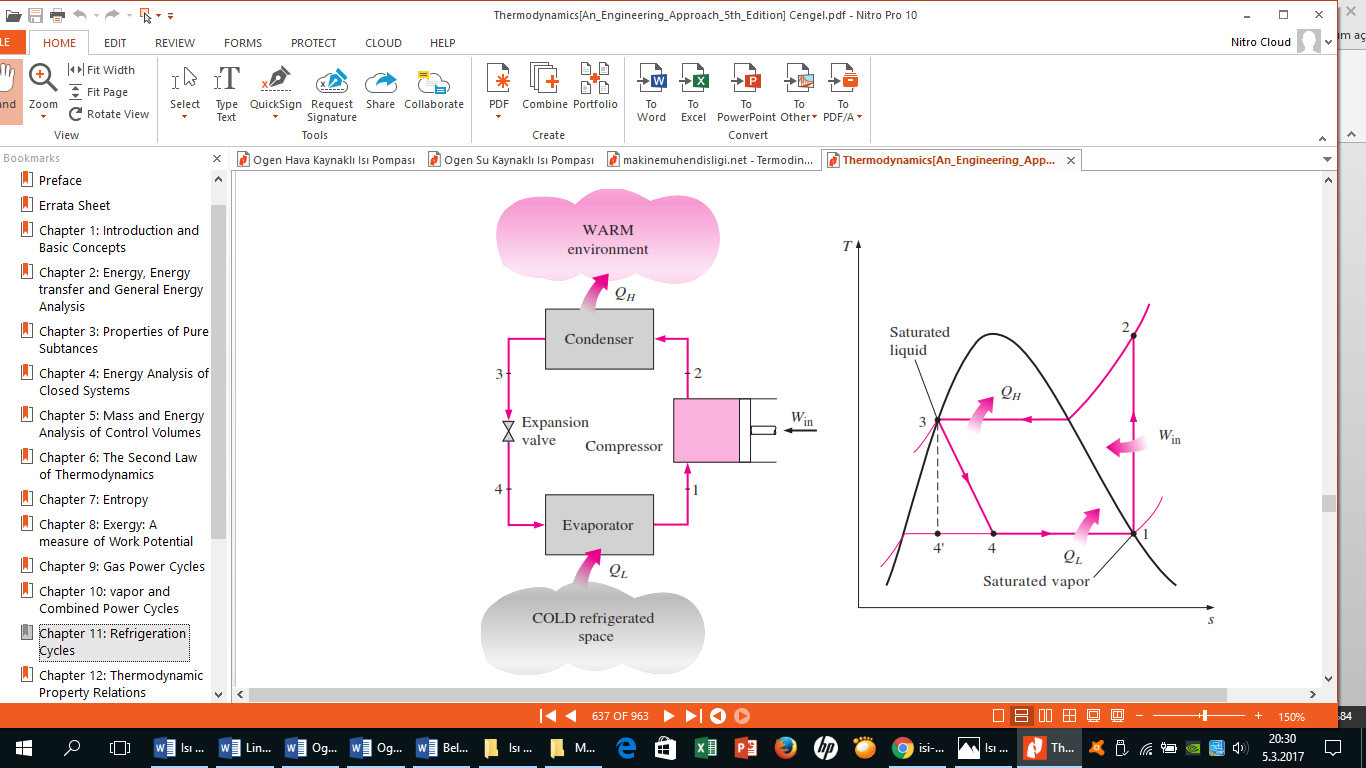 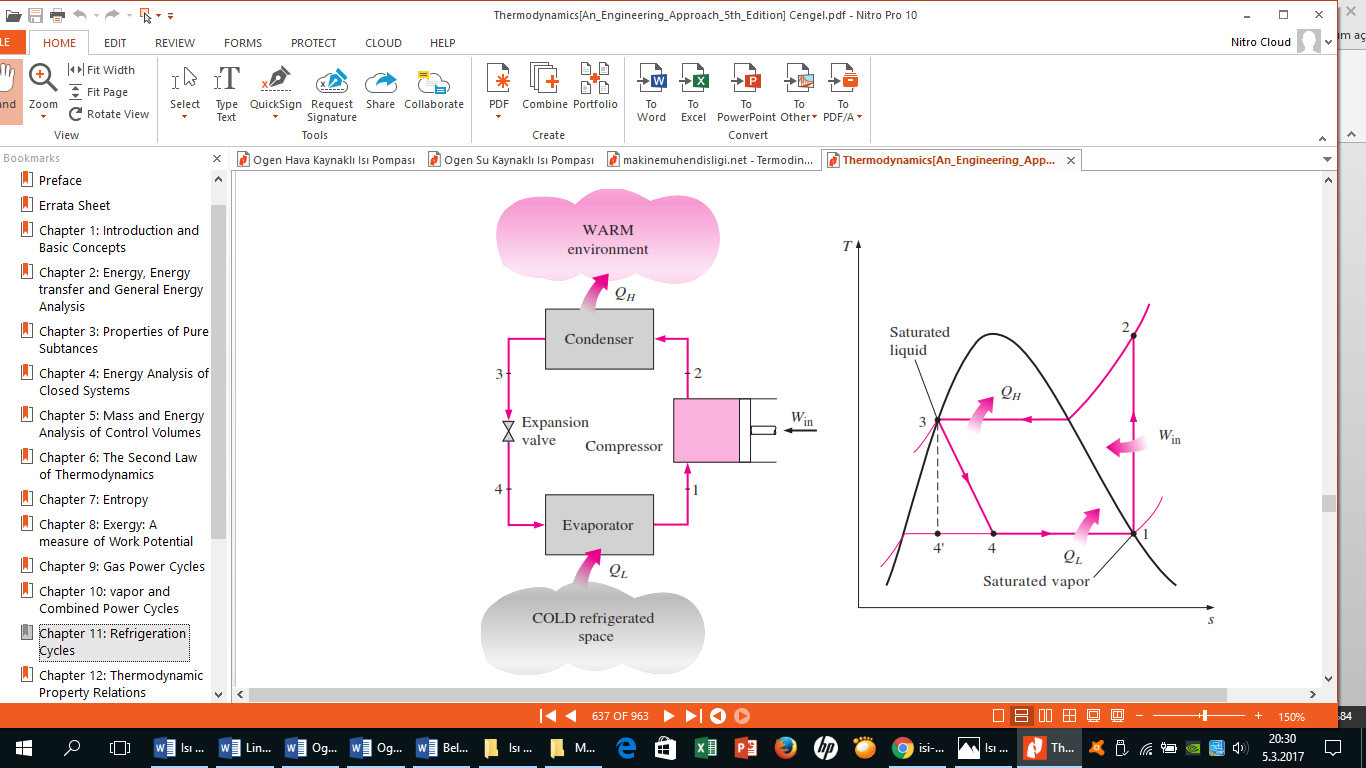 Şekil 4. İdeal buhar sıkıştırmalı soğutma çevrimi ve T-s diyagramıBuhar sıkıştırmalı soğutma çevrimlerinin çözümlemesinde kullanılan bir başka diyagramda şekil 5’de gösterilen P-h diyagramıdır. Bu diyagramda dört hal değişiminden üçü birer doğru olarak görünmektedir. Ayrıca buharlaştırıcıda ve yoğuşturucuda olan ısı geçişleri, bu hal değişimlerini gösteren doğruların uzunlularıyla orantılıdır.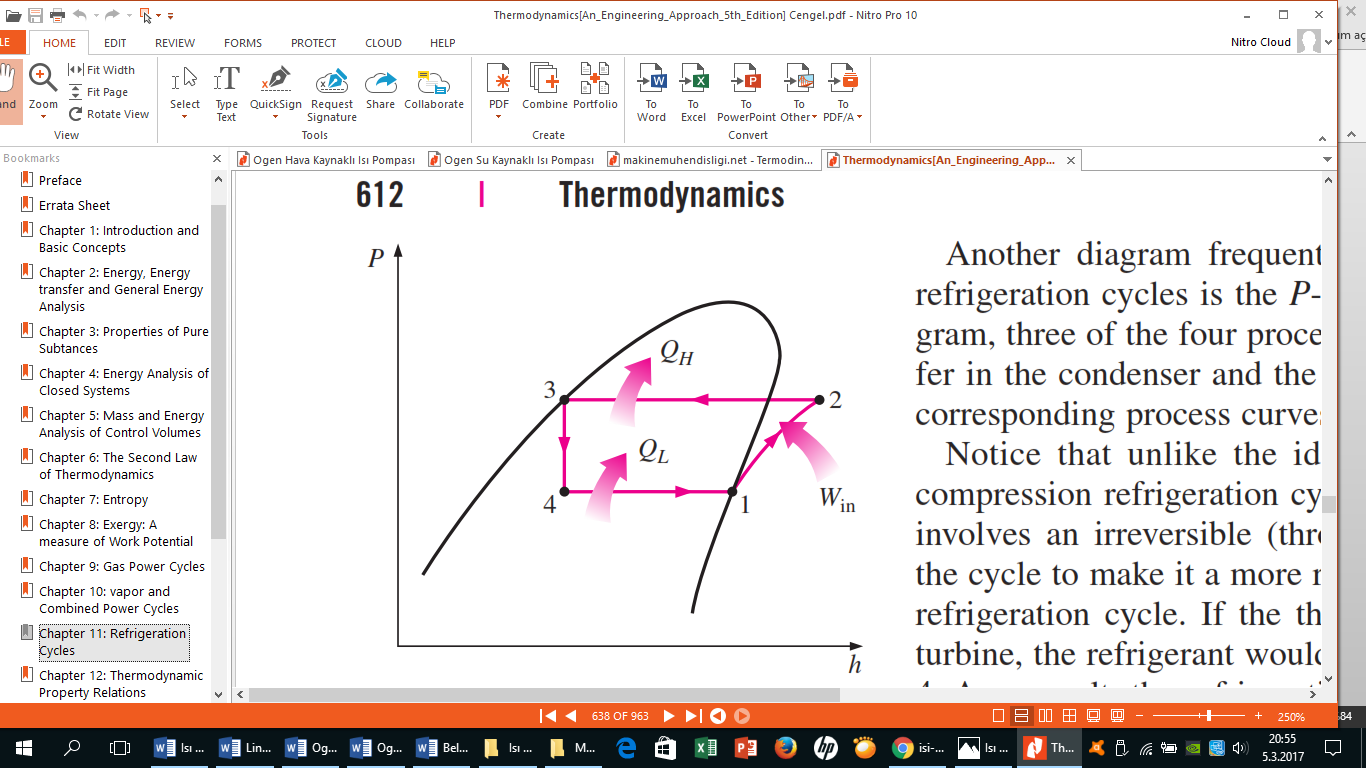 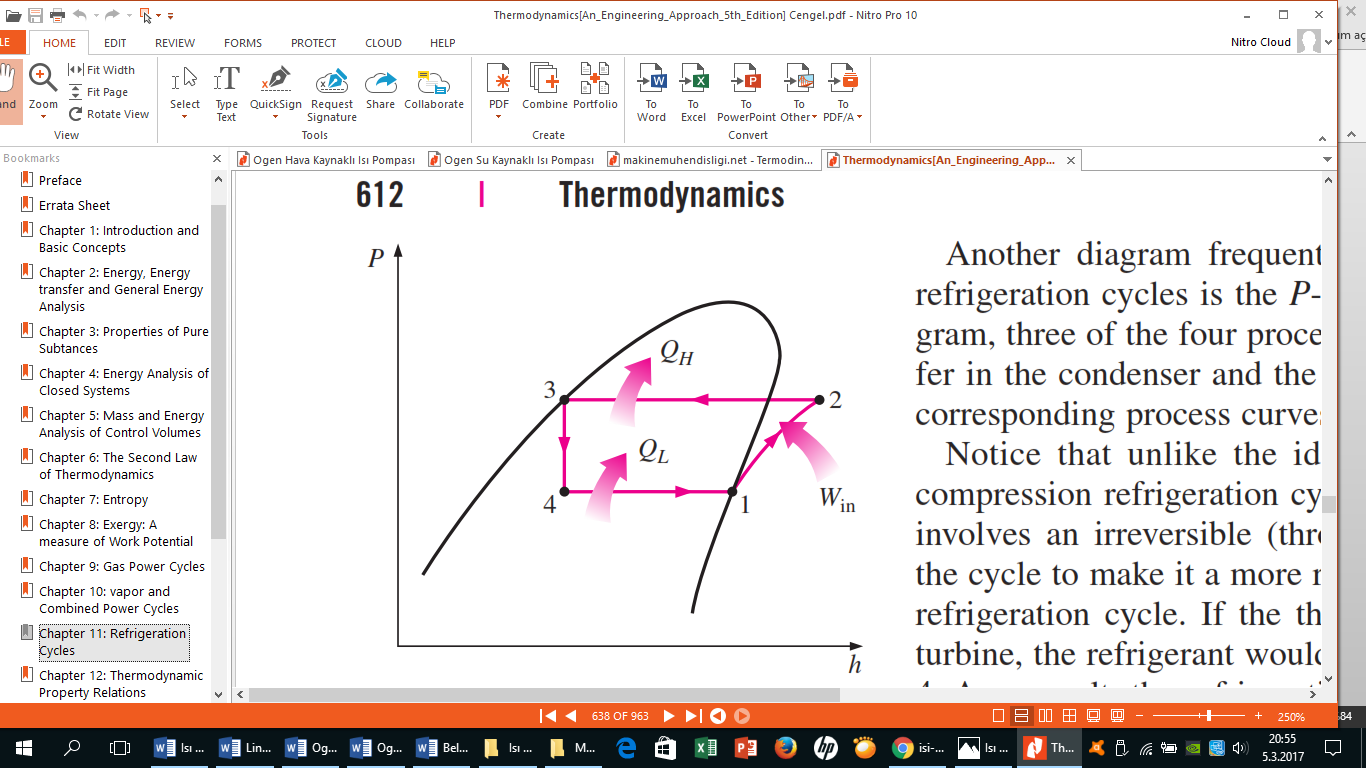 Şekil 5. İdeal buhar sıkıştırmalı soğutma çevriminin P-h diyagramı2.1. Isı Pompası Etkinlik(Performans) Katsayısı (COPIP)Bir ısı pompasının verimi etkinlik katsayısı ile ifade edilir ve COPIP ile gösterilir. Isı pompasının amacı, ılık ortama ısı vermektir (). Bu amacı gerçekleştirmek için bir iş yapılması gerekir (). Bu durumda soğutma makinesinin etkinlik katsayısı aşağıdaki gibi ifade edilir.Buhar sıkıştırmalı bir soğutma çevriminde içinde sürekli akışın olduğu elemanlar yer alır, bu nedenle çevrimi oluşturan dört hal değişimi de sürekli akışlı açık sistem olarak ele alınabilir. Soğutucu akışkanın kinetik ve potansiyel enerji değişimleri, iş ve ısı terimlerine oranla küçük olduğu için ihmal edilebilir. Bu durumda sürekli akışlı açık sistemin enerji korunumu denklemi birim akışkan kütlesi için ifade edilirse,q-w=hç-hg     [kj/kg]     (2)biçimini alır. Yoğuşturucu ve buharlaştırıcıda iş etkileşimi yoktur. Kompresör adyabatik kabul edilebilir. Bu durumda buhar sıkıştırmalı soğutma çevrimine göre çalışan ısı pompasının etkinlik katsayısı aşağıdaki gibi yazılabilir.İdeal çevrimde, h1 buharlaştırıcı basıncında doymuş buharın entalpisi, h3 ise yoğuşturucu basıncında doymuş sıvının entalpisi olur.	 Carnot ısı pompası etkinlik katsayısı        bağıntısından hesaplanır.Isı pompasının etkinlik(performans) katsayısı her zaman birden büyüktür. Başka bir deyişle, en kötü durumda bile ısı pompası bir elektrik ısıtıcısı gibi çalışacak, tükettiği kadar elektrik enerjisini eve ısı olarak  aktaracaktır. Gerçek uygulamalarda QH’ın bir bölümü borulardan dış havaya geçer ve COPIP dış hava sıcaklığı çok düşük olduğu zaman 1’in altına inebilir. Bu durum gerçekleştiğinde sistem, elektrik ısıtıcısı olarak çalışır. 3. DENEY DÜZENEKLERİ Bu deney için Sudan Havaya(şekil 6) ve Havadan Havaya(şekil 8) Isıtma Pompası deney düzenekleri kullanılacaktır.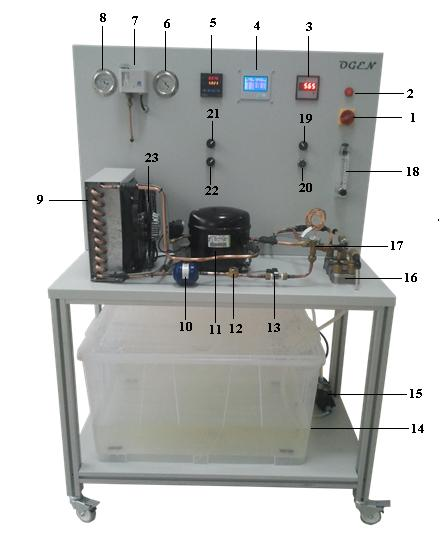 1.Ana şalter2.Enerji durum lambası3. Kompresör wattmetre göstergesi4. Dijital çoklu sıcaklık göstergesi5.Soğutucu akışkan debi göstergesi6.Yüksek basınç göstergesi7.Yüksek basınç otomatiği8.Alçak basınç göstergesi9.Yoğuşturucu (Kondenser)10.Filtre(Drayer)11.Kompresör12.Gözetleme camı13. Soğutucu akışkan debimetresi14.Su deposu15.Su pompası16.Buharlaştırıcı(Evaporatör,Plakalı eşanjör)17.Kısılma (termostatik genleşme) vanası18.Su debimetresi19.Pompa “Aç/Kapa” anahtarı20.Pompa debi ayar anahtarı21.Kompresör “Aç/Kapa” anahtarı22.Fan “Aç/Kapa” anahtarı23.FanŞekil 6. Sudan havaya ısı pompası deney düzeneğiSudan havaya ısı pompası; kompresör(11), yoğuşturucu(9), kısılma vanası(17), plakalı eşanjörlerden oluşan buharlaştırıcı(16), filtre(10), su deposu(14), su pompası(15) ve kontrol panosu ana elemanlarından oluşmaktadır.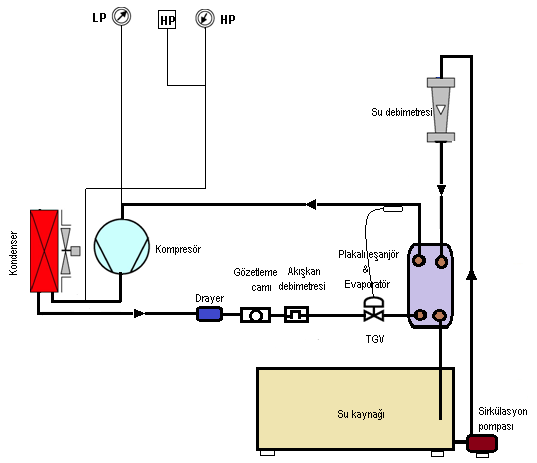 Şekil 7. Sudan havaya ısı pompası devre şemasıSudan havaya ve havadan havaya ısı pompası deney düzeneklerinde soğutucu akışkan olarak R134 a kullanılmaktadır.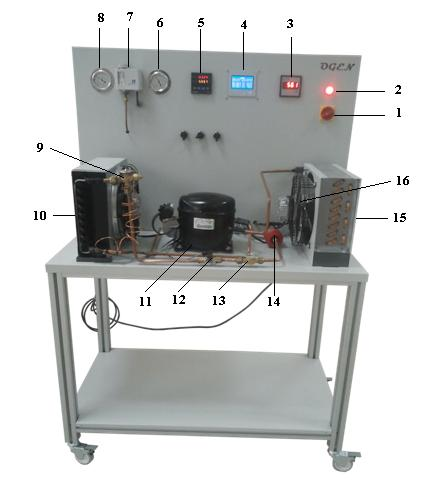 1.Ana şalter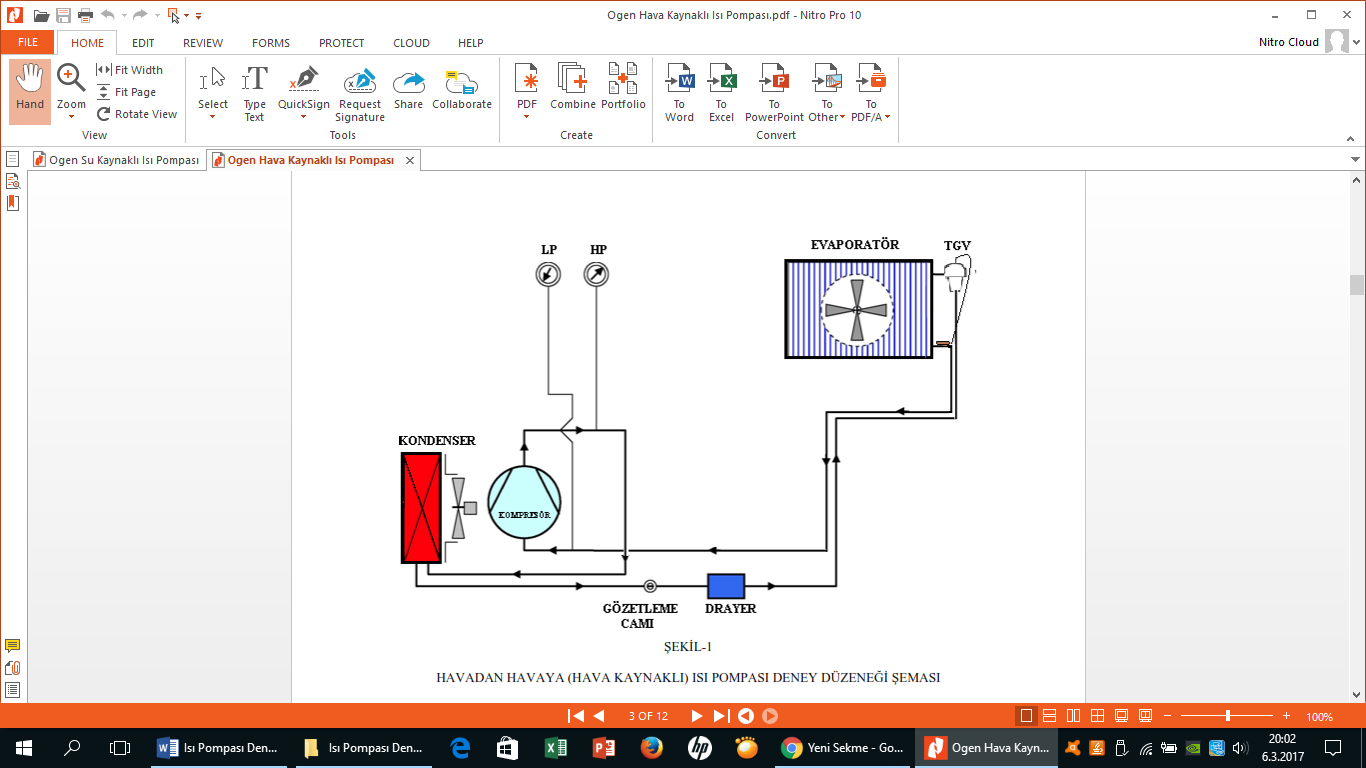 2.Enerji durum lambası3. Kompresör wattmetre göstergesi4. Dijital çoklu sıcaklık göstergesi5.Soğutucu akışkan debi göstergesi6.Yüksek basınç göstergesi7.Yüksek basınç otomatiği8.Alçak basınç göstergesi9. Kısılma (termostatik genleşme) vanası10. Buharlaştırıcı(Evaporatör)11.Kompresör12. Soğutucu akışkan debimetresi13.Gözetleme camı14.Filtre(Drayer)15.Yoğuşturucu(kondenser)16.FanŞekil 8. Havadan havaya ısı pompası deney düzeneği4. DENEY DÜZENEKLERİNİN ÇALIŞTIRILMASI/KAPATILMASI 4.1. Çalıştırmadan Önce Yapılması GerekenlerDeney düzeneği çalıştırılmadan önce aşağıdaki işlem adımlarını uygulayınız.1. Düzeneklerdeki borularda, hortumlarda ve ek yerlerinde her hangi bir sızıntı olup olmadığını kontrol ediniz. Eğer sızıntısı varsa sızıntıları gidermeden deney düzeneklerini çalıştırmayınız.2.Sudan havaya ısı pompası deney düzeneği alt kısmında bulunan su deposundaki(14) su seviyesini kontrol ediniz. Su seviyesi pompa emiş borusunun en az 2-3 cm üzerinde olmalıdır. Su seviyesi pompa emiş borusunun altında ise POMPAYI KESİNLİKLE ÇALIŞTIRMAYIN ve bu durumda su tankına(14) su seviyesi pompa emiş borusunun 2-3 cm üzerine çıkana kadar su ilavesi yapınız.  	3.Her iki deney düzeneğinde bulunan kısılma vanaları çok hassas elemanlardır. Küçük bir darbe de zarar görebilir. Bundan dolayı deney süresince kısılma vanalarını koruyuz.4.2. Düzeneklerin ÇalıştırılmasıAşağıdaki işlem adımlarını uygulayarak deney düzeneklerini çalıştırınız.1. Deney düzeneğinin fişini mutlaka 220 V gerilimli topraklı bir prize takınız.2. Elektronik kontrol panosu üzerindeki ana şalteri(1) açınız (I konumu). 3.Kompresörü “Aç/Kapa” anahtarını(21) “Aç” konumuna getirerek kompresörü çalıştırınız.4. Fan “Aç/Kapa” anahtarı(22) “Aç” konumuna getirerek kompresörü çalıştırınız.5.Pompa “Aç/Kapa” anahtarını(19) “Aç” konumuna getirerek pompayı çalıştırınız.(Havadan havaya ısı pompası deney düzeneği için bu işlem adımı yoktur).6. Pompa debi ayar anahtarı(20) çevirerek pompa debisini ayarlayınız. (Havadan havaya ısı pompası deney düzeneği için bu işlem adımı yoktur).4.3. Çalışmanın DurdurulmasıAşağıdaki işlem adımlarını uygulayarak deney düzeneklerini durdurunuz.1. Kompresörü “Aç/Kapa” anahtarını(21) “Kapa” konumuna getirerek kompresörü kapatınız.2. Fan “Aç/Kapa” anahtarı(22) “Kap” konumuna getirerek fanı kapatınız.3. Pompa debi ayar anahtarı(20) çevirerek sıfır konumuna getiriniz.(Havadan havaya ısı pompası deney düzeneği için bu işlem adımı yoktur).4.Pompa “Aç/Kapa” anahtarını(19) “Kapa” konumuna getirerek pompayı kapatınız.(Havadan havaya ısı pompası deney düzeneği için bu işlem adımı yoktur).5. Elektronik kontrol panosu üzerindeki ana şalteri(1) kapatınız (0 konumu) ve deney düzeneğinin fişini prizden çıkarınız.5. DENEYİN YAPILIŞI ve ÖLÇÜMLERDeney No 1: Etkinlik katsayısının hesaplanmasıAşağıdaki işlem adımlarını uygulayarak deneyleri yapınız.1.Dördüncü bölümde anlatılan işlem adımlarını uygulayarak deney düzeneğini çalıştırınız. 2. Pompa debi ayar anahtarı(20) çevirerek farklı su debilerinde sistem kararlı hale gelene kadar bekleyiniz ve ölçümleri alarak tablo 1’i doldurunuz.Tablo 1. Farklı su debilerinde yapılan ölçüm değerleri6. HESAPLAMALAR 6.1. Buharlaştırıcıda R134a’ya Olan Isı TransferiBuharlaştırıcıda R134a’ya su tarafından verilen ısı, Termodinamiğin 1. Kanunu ve termodinamik özelik tablolar yardımıyla hesaplanabilir.   veya qL=h6-h5 [kj/kg]  (5)Burada, :R134a’ya aktıran ısı miktarı [kW]:R134a kütlesel debisi [kg/s]qL: Birim kütle için R134a’ya aktıran ısı miktarı [kj/kg]  h5 : Buharlaştırıcı girişinde R134a entalpisi [kj/kg]h6 : Buharlaştırıcı çıkışında R134a entalpisi [kj/kg]Deneyde R134a’nın debisi hacimsel olarak ölçülmektedir. Hacimsel debi  ile kütlesel debi arasında aşağıdaki gibi bir ilişki vardır.=ρR134a      [kg/s]    		(6)burada ρR134a R134a’nın yoğunluğu [kg/m3] ve  [m3/s] hacimsel debidir. R134a’nın ρR134a  değerleri için yoğuşturucu giriş ve çıkış sıcaklıklarının ortalaması alınarak Tort = (T5 + T6)/2		(7)termodinamik tablolardan veya  P-h diyagramından bulunabilir.h5; T5 ve mutlak P5 (mutlak basınç) göre ve  h6 ise T6 ve mutlak P6 (mutlak basınç)  göre termodinamik tablolardan veya  P-h diyagramından okunmalıdır. Buharlaştırıcı içindeki R134a’nın basıncı çok az düşer ve P5=P6 alınır. Buharlaştırıcı çıkışındaki basınç kompresör giriş basınca eşit alınabilir ve P1=P5=P6 (mutlak basınç) olur.6.2. Buharlaştırıcıda Sudan Transfer Edilen IsıBuharlaştırıcıda sudan transfer edilen ısı, Termodinamiğin 1. Kanunu ve özgül ısılar yardımıyla hesaplanabilir.   veya qsu=csu(T8-T7)  [kj/kg]  (8)Burada, :Sudan alınan ısı miktarı [kW]:Soğutma suyu kütlesel debisi [kg/s]qsu :Birim kütle için sudan alınan ısı [kj/kg]csu :Suyun özgül ısısı [kj/(kgK)]T7: Buharlaştırıcı su giriş sıcaklığı[K veya 0C]T8 : Buharlaştırıcı su çıkış sıcaklığı[K veya 0C]Deneyde suyun debisi hacimsel olarak ölçülmektedir. Hacimsel debi  ile kütlesel debi arasında aşağıdaki gibi bir ilişki vardır.=ρsu      [kg/s]    		(9)burada ρsu suyun yoğunluğu [kg/m3] ve  [m3/s] hacimsel debidir. Suyun csu  ve ρsu  değerleri için soğutma suyunun giriş ve çıkış sıcaklıklarının ortalaması alınarak Tsu,ort = (T7 + T8)/2		(10)termodinamik tablolardan bulunabilir.6.3. Yoğuşturucuda R134a’dan Çevreye Olan Isı TransferiYoğuşturucuda R134a’ya su tarafından verilen ısı, Termodinamiğin 1. Kanunu ve termodinamik özelik tablolar yardımıyla hesaplanabilir.  veya  qh=h4-h3 [kj/kg]      (11)Burada, :Yoğuşturucuda R134a’dan çevreye aktıran ısı miktarı [kW]:R134a kütlesel debisi [kg/s]qH: Yoğuşturucuda R134a’dan çevreye aktıran ısı miktarı [kj/kg]  h3: Yoğuşturucu girişinde R134a entalpisi [kj/kg]h4 : Yoğuşturucu çıkışında R134a entalpisi [kj/kg]Deneyde R134a’nın debisi hacimsel olarak ölçülmektedir. Hacimsel debi  ile kütlesel debi arasında aşağıdaki gibi bir ilişki vardır.=ρR134a      [kg/s]    		(12)burada ρR134a R134a’nın yoğunluğu [kg/m3] ve  [m3/s] hacimsel debidir. R134a’nın ρR134a  değerleri için yoğuşturucu giriş ve çıkış sıcaklıklarının ortalaması alınarak Tort = (T3 + T4)/2		(13)termodinamik tablolardan veya  P-h diyagramından bulunabilir.T3, P3 (mutlak basınç) göre h3 ve T4, P4(mutlak basınç)  göre h4 termodinamik tablolardan veya P-h diyagramından okunmalıdır. Yoğuşturucu içindeki R134a’nın basıncı çok az düşer ve P3=P4 alınır. Yoğuşturucu girişindeki basınç kompresör çıkışındaki basınca eşit alınabilir ve P2=P3=P4(mutlak basınç)  olur.6.4. Isı Pompası Etkinlik Katsayısı (COPIP)Isı pompasının gerçek etkinlik katsayısı,bağıntısından hesaplanır. Burada,h1 : Kompresör çıkışındaki R134a’nın entalpisi	 [kj/kg]h2: Kompresör girişindeki R134a’nın entalpisi   	[kj/kg]h3 : Yoğuşturucu girişindeki R134a’nın entalpisi 	[kj/kg]h4 : Yoğuşturucu çıkışındaki R134a’nın entalpisi	[kj/kg]dir. Carnot ısı pompası (teorik) etkinlik katsayısı,        bağıntısından hesaplanır. Burada, 		TL=T7: Isı çekilen ortamın sıcaklığı [K]TH =T9 :Isı verilen ortamın sıcaklığı [K]Sistemin II. yasa verimi,bağıntısından hesaplanır.Deney no:1 için hesaplanan değerler tablo 2’deki gibi verilecektirTablo 2. Farklı su debilerinde hesaplanan değerler6.5. Çizilecek GrafiklerDeney raporunda aşağıda istenilen grafikler çizilecektir.1. Su debisi-qL grafiği2. Su debisi- qH grafiği3. Su debisi-COPIP grafiği 4. P-h diyagramında gerçek ve ideal çevrimler çizilecek7.DENEY RAPORU İÇERİĞİ Deney raporu içeriği aşağıda verilen sıraya göre oluşturulur.KAPAK 1.DENEYİN AMACI (Deneyin yapılma amacı ve hedefi açıklanacak)2.DENEY VE DÜZENEKLE İLGİLİ TEMEL BİLGİLER(deneyle ilgili teorik bilgiler verilecek, Varsa deney düzeneğinin resmi olacak, düzenekteki her bir elemanın ismi ve görevi açıklanacak)3.DENEYİN YAPILIŞI (Düzeneğin çalıştırılması, deneyin yapılış sırası ve dikkat edilecek hususlar ve ölçümlerin hangi şartlarda alınacağı açıklanacak)4.BULGULAR (Deney esnasın yapılan ölçümler açıklanacak ve ölçüm sonuçları tablo halinde verilecek)5.SONUÇLAR (Deneyde ölçülen değerlere göre  gerekli hesaplar yapılacak, tekrarlı hesaplamalar varsa örnek bir hesaplama yapılması yeterli olacaktır, hesaplama sonuçları tablolar halinde verilecek ve gerekiyorsa deneyle ilgili karakteristiklerin değişimi grafik olarak çizilecek)6.İRDELEME VE ÖNERİLER (Deneyde ölçülen değerlere ve hesaplanan değerlere göre irdeleme yapılacak(neden sonuç ilişkisi kurulacak) ve deneyle ilgili öneriler yapılacak)EKLER (Varsa deneyle ilgili yararlanılan tablo, şekil v.b gibi bu bölüme konulacak)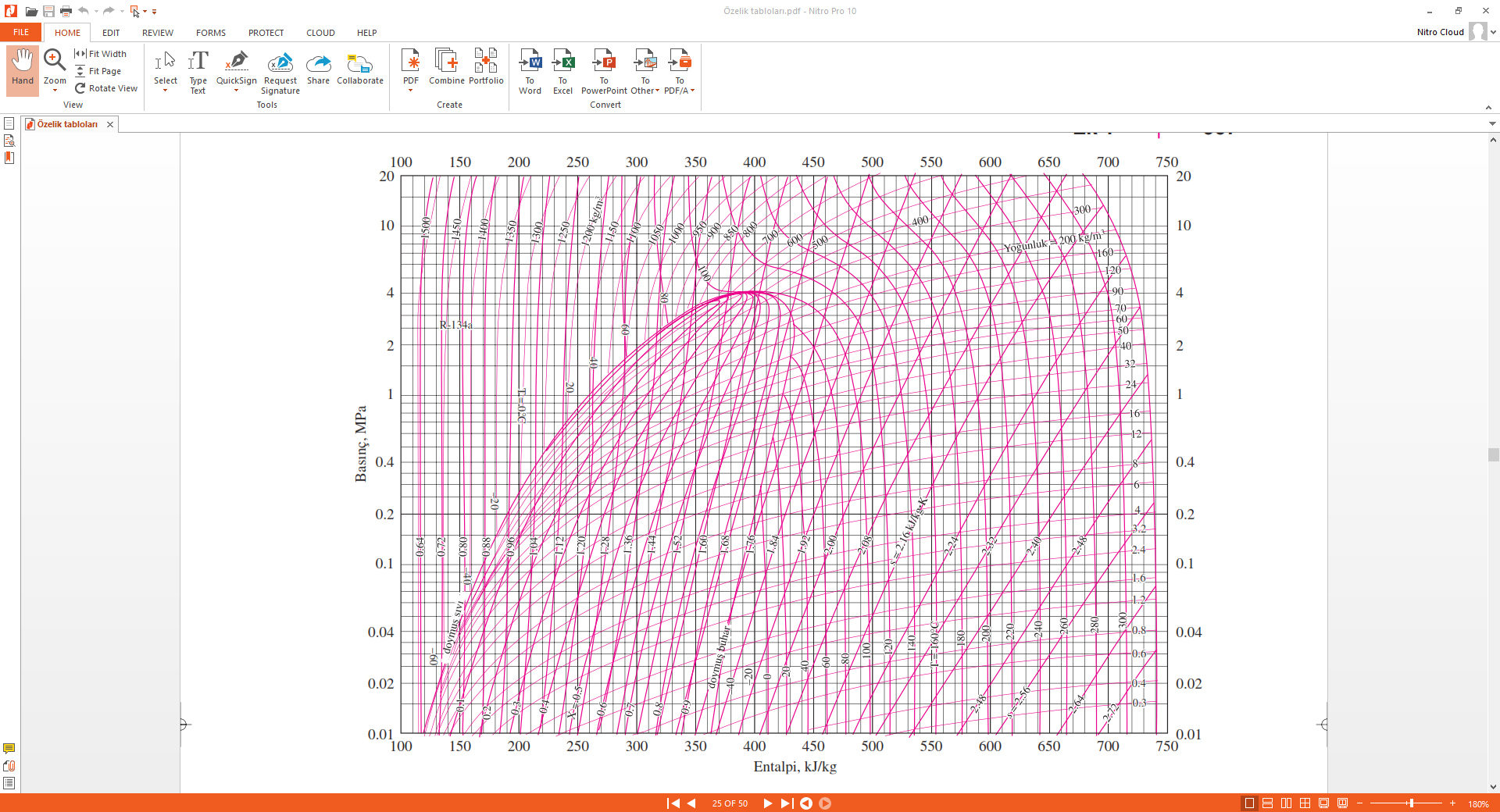 Suyun hacimsel debisi [lt/dk]Suyun hacimsel debisi [lt/dk]Suyun hacimsel debisi [lt/dk]Suyun hacimsel debisi [lt/dk]Suyun hacimsel debisi [lt/dk]1=2=3=4=5=T1 [0C]R-134a kompresör çıkış sıcaklığıT2 [0C]R-134a kompresör giriş sıcaklığıT3 [0C]R-134a yoğuşturucu giriş sıcaklığıT4 [0C]R-134a yoğuşturucu çıkış sıcaklığıT5 [0C]R-134a buharlaştırıcı giriş sıcaklığıT6 [0C]R-134a buharlaştırıcı çıkış sıcaklığıT7 [0C]Su giriş sıcaklığıT8 [0C]Su çıkış sıcaklığıT9 [0C]Ortam sıcaklığıP1 [bar]R-134a Kompresör giriş gösterge basıncıP2[bar]R-134a Kompresör çıkış gösterge basıncı [lt/dak] R134a hacimsel debisi [W]Kompresör gücüP0[mmHg]Ortam basıncıSuyun hacimsel debisi [lt/dk]Suyun hacimsel debisi [lt/dk]Suyun hacimsel debisi [lt/dk]Suyun hacimsel debisi [lt/dk]Suyun hacimsel debisi [lt/dk]1=2=3=4=5=[kW] veya qL [kj/kg] [kW] [kW] veya qH [kj/kg]wnet,giren [kj/kg] [W]Kompresör gücü